Dokumenta īpašnieks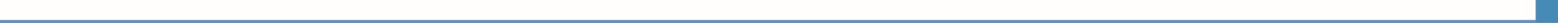 Dokumenta īpašnieksDokumenta īpašnieks	1	UZVĀRDS(I) *	2	VĀRDS(I) *	3	ADRESEAizstāt ar tekstuAizstāt ar tekstuAizstāt ar tekstuAizstāt ar tekstuAizstāt ar tekstu	4	DZIMŠANAS DATUMS	5	PILSONĪBAAizstāt ar tekstuAizstāt ar tekstuAizstāt ar tekstu	Aizstāt ar tekstuAizstāt ar tekstuAizstāt ar tekstuAizstāt ar tekstuIzsniedzējiestādeIzsniedzējiestādeIzsniedzējiestāde	6	NOSAUKUMS *	7	DOKUMENTA NUMURS *	8	IZSNIEGŠANAS DATUMS *Aizstāt ar tekstuAizstāt ar tekstuNosūtošais partnerisNosūtošais partnerisNosūtošais partneris	9	NOSAUKUMS UN ADRESE *	9	NOSAUKUMS UN ADRESE *	10	ZĪMOGS UN/VAI PARAKSTSAizstāt ar tekstuAizstāt ar tekstuAizstāt ar tekstuAizstāt ar tekstuAizstāt ar tekstuAizstāt ar tekstuAizstāt ar tekstuAizstāt ar tekstu	11	ATBILDĪGĀS PERSONAS UZVĀRDS(I) UN VĀRDS(I) *	11	ATBILDĪGĀS PERSONAS UZVĀRDS(I) UN VĀRDS(I) *	12	TĀLRUNISAizstāt ar tekstuAizstāt ar tekstuAizstāt ar tekstu	13	IEŅEMAMAIS AMATS	14	E-PASTSAizstāt ar tekstuAizstāt ar tekstuAizstāt ar tekstuUzņemošais partnerisUzņemošais partnerisUzņemošais partneris	15	NOSAUKUMS UN ADRESE *	15	NOSAUKUMS UN ADRESE *	16	ZĪMOGS UN/VAI PARAKSTSAizstāt ar tekstuAizstāt ar tekstuAizstāt ar tekstuAizstāt ar tekstuAizstāt ar tekstuAizstāt ar tekstuAizstāt ar tekstuAizstāt ar tekstu	17	ATBILDĪGĀS PERSONAS UZVĀRDS(I) UN VĀRDS(I) *	17	ATBILDĪGĀS PERSONAS UZVĀRDS(I) UN VĀRDS(I) *	18	TĀLRUNISAizstāt ar tekstuAizstāt ar tekstuAizstāt ar tekstu	19	IEŅEMAMAIS AMATS	20	E-PASTSAizstāt ar tekstuAizstāt ar tekstuAizstāt ar tekstuMobilitātes pieredzes aprakstsMobilitātes pieredzes aprakstsMobilitātes pieredzes aprakstsMobilitātes pieredzes aprakstsMobilitātes pieredzes aprakstsMobilitātes pieredzes apraksts	21	MOBILITĀTES PIEREDZES MĒRĶIS *	21	MOBILITĀTES PIEREDZES MĒRĶIS *	21	MOBILITĀTES PIEREDZES MĒRĶIS *	21	MOBILITĀTES PIEREDZES MĒRĶIS *	21	MOBILITĀTES PIEREDZES MĒRĶIS *	21	MOBILITĀTES PIEREDZES MĒRĶIS *Aizstāt ar tekstuAizstāt ar tekstuAizstāt ar tekstuAizstāt ar tekstuAizstāt ar tekstuAizstāt ar tekstu	22	IZGLĪTĪBA VAI APMĀCĪBA, KURAS  IETVAROS MOBILITĀTES PIEREDZE TIKA ĪSTENOTA	22	IZGLĪTĪBA VAI APMĀCĪBA, KURAS  IETVAROS MOBILITĀTES PIEREDZE TIKA ĪSTENOTA	22	IZGLĪTĪBA VAI APMĀCĪBA, KURAS  IETVAROS MOBILITĀTES PIEREDZE TIKA ĪSTENOTA	22	IZGLĪTĪBA VAI APMĀCĪBA, KURAS  IETVAROS MOBILITĀTES PIEREDZE TIKA ĪSTENOTA	22	IZGLĪTĪBA VAI APMĀCĪBA, KURAS  IETVAROS MOBILITĀTES PIEREDZE TIKA ĪSTENOTA	22	IZGLĪTĪBA VAI APMĀCĪBA, KURAS  IETVAROS MOBILITĀTES PIEREDZE TIKA ĪSTENOTAAizstāt ar tekstuAizstāt ar tekstuAizstāt ar tekstuAizstāt ar tekstuAizstāt ar tekstuAizstāt ar tekstu	23	IESAISTĪTĀ KOPIENAS VAI MOBILITĀTES PROGRAMMA	23	IESAISTĪTĀ KOPIENAS VAI MOBILITĀTES PROGRAMMA	23	IESAISTĪTĀ KOPIENAS VAI MOBILITĀTES PROGRAMMA	23	IESAISTĪTĀ KOPIENAS VAI MOBILITĀTES PROGRAMMA	23	IESAISTĪTĀ KOPIENAS VAI MOBILITĀTES PROGRAMMA	23	IESAISTĪTĀ KOPIENAS VAI MOBILITĀTES PROGRAMMAAizstāt ar tekstuAizstāt ar tekstuAizstāt ar tekstuAizstāt ar tekstuAizstāt ar tekstuAizstāt ar tekstu		MOBILITĀTES PIEREDZES PERIODS		MOBILITĀTES PIEREDZES PERIODS		MOBILITĀTES PIEREDZES PERIODS		MOBILITĀTES PIEREDZES PERIODS		MOBILITĀTES PIEREDZES PERIODS		MOBILITĀTES PIEREDZES PERIODS	24	NO *	25	LĪDZ *Mobilitātes pieredzes laikā iegūto prasmju aprakstsMobilitātes pieredzes laikā iegūto prasmju aprakstsMobilitātes pieredzes laikā iegūto prasmju aprakstsMobilitātes pieredzes laikā iegūto prasmju aprakstsMobilitātes pieredzes laikā iegūto prasmju aprakstsMobilitātes pieredzes laikā iegūto prasmju apraksts	26A	VEIKTIE PIENĀKUMI / AKTIVITĀTES *	26A	VEIKTIE PIENĀKUMI / AKTIVITĀTES *	26A	VEIKTIE PIENĀKUMI / AKTIVITĀTES *	26A	VEIKTIE PIENĀKUMI / AKTIVITĀTES *	26A	VEIKTIE PIENĀKUMI / AKTIVITĀTES *	26A	VEIKTIE PIENĀKUMI / AKTIVITĀTES *Aizstāt ar tekstuAizstāt ar tekstuAizstāt ar tekstuAizstāt ar tekstuAizstāt ar tekstuAizstāt ar tekstu	27A	AR DARBA PIENĀKUMIEM SAISTĪTĀS PRASMES	27A	AR DARBA PIENĀKUMIEM SAISTĪTĀS PRASMES	27A	AR DARBA PIENĀKUMIEM SAISTĪTĀS PRASMES	27A	AR DARBA PIENĀKUMIEM SAISTĪTĀS PRASMES	27A	AR DARBA PIENĀKUMIEM SAISTĪTĀS PRASMES	27A	AR DARBA PIENĀKUMIEM SAISTĪTĀS PRASMESAizstāt ar tekstuAizstāt ar tekstuAizstāt ar tekstuAizstāt ar tekstuAizstāt ar tekstuAizstāt ar tekstu	28A	VALODU PRASMES	28A	VALODU PRASMES	28A	VALODU PRASMES	28A	VALODU PRASMES	28A	VALODU PRASMES	28A	VALODU PRASMESAizstāt ar tekstuAizstāt ar tekstuAizstāt ar tekstuAizstāt ar tekstuAizstāt ar tekstuAizstāt ar tekstu	29A	DATORPRASMES	29A	DATORPRASMES	29A	DATORPRASMES	29A	DATORPRASMES	29A	DATORPRASMES	29A	DATORPRASMESAizstāt ar tekstuAizstāt ar tekstuAizstāt ar tekstuAizstāt ar tekstuAizstāt ar tekstuAizstāt ar tekstu	30A	ORGANIZATORISKĀS / VADĪBAS PRASMES	30A	ORGANIZATORISKĀS / VADĪBAS PRASMES	30A	ORGANIZATORISKĀS / VADĪBAS PRASMES	30A	ORGANIZATORISKĀS / VADĪBAS PRASMES	30A	ORGANIZATORISKĀS / VADĪBAS PRASMES	30A	ORGANIZATORISKĀS / VADĪBAS PRASMESAizstāt ar tekstuAizstāt ar tekstuAizstāt ar tekstuAizstāt ar tekstuAizstāt ar tekstuAizstāt ar tekstu	31A	KOMUNIKĀCIJAS PRASMES	31A	KOMUNIKĀCIJAS PRASMES	31A	KOMUNIKĀCIJAS PRASMES	31A	KOMUNIKĀCIJAS PRASMES	31A	KOMUNIKĀCIJAS PRASMES	31A	KOMUNIKĀCIJAS PRASMESAizstāt ar tekstuAizstāt ar tekstuAizstāt ar tekstuAizstāt ar tekstuAizstāt ar tekstuAizstāt ar tekstu	32A	CITAS PRASMES	32A	CITAS PRASMES	32A	CITAS PRASMES	32A	CITAS PRASMES	32A	CITAS PRASMES	32A	CITAS PRASMESAizstāt ar tekstuAizstāt ar tekstuAizstāt ar tekstuAizstāt ar tekstuAizstāt ar tekstuAizstāt ar tekstu	33A	DATUMS *			33A	DATUMS *			34A	ATBILDĪGĀS PERSONAS PARAKSTS *	34A	ATBILDĪGĀS PERSONAS PARAKSTS *	34A	ATBILDĪGĀS PERSONAS PARAKSTS *	35A	ĪPAŠNIEKA PARAKSTSApgūto studiju kursu un individuāli iegūtā vērtējuma / atzīmju / kredītpunktu sarakstsApgūto studiju kursu un individuāli iegūtā vērtējuma / atzīmju / kredītpunktu sarakstsApgūto studiju kursu un individuāli iegūtā vērtējuma / atzīmju / kredītpunktu saraksts	26B	STUDENTA IMATRIKULĀCIJAS NUMURS *Aizstāt ar tekstuAizstāt ar tekstuPievienot vai dzēst rindiņas, ja nepieciešams.Pievienot vai dzēst rindiņas, ja nepieciešams.Pievienot vai dzēst rindiņas, ja nepieciešams.	33B	ESEJA / ZIŅOJUMS / DARBS	33B	ESEJA / ZIŅOJUMS / DARBS	33B	ESEJA / ZIŅOJUMS / DARBSAizstāt ar tekstuAizstāt ar tekstuAizstāt ar tekstu	34B	PIEŠĶIRTAIS SERTIFIKĀTS / DIPLOMS / GRĀDS (ja piemērojams)	34B	PIEŠĶIRTAIS SERTIFIKĀTS / DIPLOMS / GRĀDS (ja piemērojams)	34B	PIEŠĶIRTAIS SERTIFIKĀTS / DIPLOMS / GRĀDS (ja piemērojams)Aizstāt ar tekstuAizstāt ar tekstuAizstāt ar tekstu	35B	ATBILDĪGĀS PERSONAS UZVĀRDS(I) UN VĀRDS(I) *	35B	ATBILDĪGĀS PERSONAS UZVĀRDS(I) UN VĀRDS(I) *	36B	ĪPAŠNIEKA PARAKSTSAizstāt ar tekstuAizstāt ar tekstu	37B	PARAKSTĪŠANAS DATUMS *	37B	PARAKSTĪŠANAS DATUMS *	38B	IESTĀDES NOSAUKUMS UN ADRESE *	38B	IESTĀDES NOSAUKUMS UN ADRESE *	39B	ZĪMOGS UN/VAI PARAKSTSAizstāt ar tekstuAizstāt ar tekstuAizstāt ar tekstuAizstāt ar tekstuAizstāt ar tekstuAizstāt ar tekstuAizstāt ar tekstuAizstāt ar tekstu